IT IS UNDERSTOOD THAT THE INFORMATION INDICATED IN THIS FORM IS CRITICALLY CONFIDENTIAL AND WILL BE USED BY THE POTENTIAL LENDING INSTITUTION ONLY IN EVALUATING FACILITIES OF POTENTIAL BORROWERS. NO COPIES WILL BE MADE OR DISTRIBUTED WITHOUT THE EXPRESS CONSENT OF THE SUBJECT INSTITUTTION.Borrowing Institution Profile8. Verification and Declaration_________________________________________________________I THE UNDERSIGNED AM A LEGALLY AUTHORISED AGENT FOR THE SUBJECT INSITUTION AND HAVE COMPLETED THIS REPORT. THE INFORMATION INDICATED PROVIDES A COMPLETE AND VALID REPRESENTATION OF THE FACILTY, SECURITY SYSTEMS AND CARE PROVIDED TO OBJECTS (BOTH OWNED AND BORROWED) Signature     	_______________________________________________Print Name 	_______________________________________________Title 		_______________________________________________Date 		_______________________________________________PLEASE SIGN AND DATE BELOW TO INDICATE THAT THE INFORMATION PROVIDED IN THIS DOCUMENT HAS BEEN REVIEWED FOR ACCURACY AND HAS BEEN UPDATED WHERE NECESSARY WHEN IT IS REISSUED.SUBSEQUENT REVIEWS:_________________________________________________________________________________________________Signature				Title 						Date_________________________________________________________________________________________________Signature				Title 						Date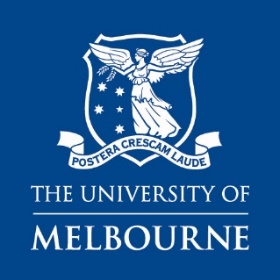 ARCHIVES AND SPECIAL COLLECTIONSFACILITIES REPORTName of InstitutionStreet addressDelivery address detailName of chief executive officerOutline Governance(University, State, Federal, Council) Name and title of person responsible for loans.	Name :Position:Office Phone:Mobile: Email: If this is the first loan application to Archives and Special Collections please outline 3 recent past loans from other institutions (List or attach as appendix)Name of Institution / Objects Types borrowed / Year ________________________________________________________________________________________________________________________________________________________________________List of attachments Staff List Floor Maps/plans Disaster Management Plan Photographs of the proposed exhibition space1. Environmental controls 1. Environmental controls 1. Environmental controls 1. Environmental controls 1.1	Temperature and humidity1.1	Temperature and humidity1.1	Temperature and humidity1.1	Temperature and humidityDo you have 24-hour air-conditioning Do you have 24-hour air-conditioning Do you have 24-hour air-conditioning Yes  	No  Do you have 24-hour humidity control?Do you have 24-hour humidity control?Do you have 24-hour humidity control?Yes  ☐	No  ☐Are there dust (particulate) filters on the air-conditioning?Are there dust (particulate) filters on the air-conditioning?Are there dust (particulate) filters on the air-conditioning?Yes  	No  Do you monitor temperature and relative humidity regularly? 		If yes, how often.		Please indicate method or equipment used:		thermohygrograph           		electronic data logger      		other, please specify        	______________________________________________Do you monitor temperature and relative humidity regularly? 		If yes, how often.		Please indicate method or equipment used:		thermohygrograph           		electronic data logger      		other, please specify        	______________________________________________Do you monitor temperature and relative humidity regularly? 		If yes, how often.		Please indicate method or equipment used:		thermohygrograph           		electronic data logger      		other, please specify        	______________________________________________Yes  	No  1.2	Lighting1.2	Lighting1.2	Lighting1.2	LightingHow are your exhibition and storage areas lit (please tick)?How are your exhibition and storage areas lit (please tick)?How are your exhibition and storage areas lit (please tick)?How are your exhibition and storage areas lit (please tick)?ExhibitionStorageUV-controlled fluorescent tubesIncandescent/TungstenFibre opticLEDAuxiliary lightingOther (please specify)Other (please specify)Other (please specify)Can the lighting in the exhibition areas be controlled using dimmer switches?Can the lighting in the exhibition areas be controlled using dimmer switches?Can the lighting in the exhibition areas be controlled using dimmer switches?Yes  	No   How low are you able to adjust your light levels? How low are you able to adjust your light levels? How low are you able to adjust your light levels?________ lux Do you have illumination and UV light meters?Do you have illumination and UV light meters?Do you have illumination and UV light meters?Yes  	No  1.3	Pest control1.3	Pest control1.3	Pest control1.3	Pest controlDo you have regular inspection for insect and rodent infestation?	If yes, please describe.			Do you have regular inspection for insect and rodent infestation?	If yes, please describe.			Do you have regular inspection for insect and rodent infestation?	If yes, please describe.			Yes  	No  ______________________________________1.4	Security1.4	SecurityDo you have your own licensed security staff?Yes  	No  Do security officers patrol all areas of your institution?Yes  	No  Do the security officers have other duties during security assignments?               If yes, please specify.Yes  	No  ____________________________________________What type of security equipment do you have in your exhibition areas?Guards on patrol	closed-circuit TV		motion detectors	other (please specify) Yes  	No  Yes  	No  Yes  	No  ____________________________________________Are these utilised 24 hours per day?If no, please specifyYes  	No  ____________________________________________What type of security monitoring system/s do you use?	in-house annunciation to security office 	annunciation to central control board	annunciation to local police departmentYes  	No  Yes  	No  Yes  	No  Do you have perimeter security intrusion protection?Yes  	No  Are all emergency doors equipped with security alarms?Yes  	No  1.5	Fire control1.5	Fire controlWhat fire-protection systems are in use at your venue?	central alarm system	sprinkler system	heat (thermal) alarms	photoelectric smoke alarmsFire-extinguishers: Specify which types (circle) Yes  	No  Yes  	No  Yes  	No  Yes  	No  Yes  	No  Dry Chemical Powder, CO², Water, Foam, Wet ChemicalIs the fire-protection alarm system keyed to the:central security officelocal fire departmentYes  	No  Yes  	No  Are all security staff fully trained in fire-prevention techniques?Yes  	No  Are you within five kilometres of a fire department?	                  If no, how long does it take the local fire department to arrive?Yes  	No  ___________________________________________1.6	Other1.6	OtherIs eating or drinking ever permitted in the following?	exhibition areas                  (If yes, please provide details)	exhibition preparation area	storage areaYes  	No  __________________________________Yes  	No  Yes  	No  Is smoking permitted in any parts of your venue?	If yes, where __________________________Yes  	No  2. Exhibition spaces2. Exhibition spacesPlease attach floor plans and photos if possible.2.1	On which floor is the exhibition space located?	If the exhibition space is not on the ground floor, is there a freight lift?	If yes to lift, please supply the door size: __________________________Yes  	No  H: ____________  x L : ____________2.2     Is there level access from the receiving dock/unpacking areas?	Are the following areas accessible?	ramp	lift	stairsYes  	No  Yes  	No  Yes  	No  Yes  	No  2.3	Will the objects be unpacked in exhibition area?	If not, please describe where.Yes  	No  ______________________________________2.4	Is the exhibition space located in a public activity area such a  a foyer, hallway, library, educational area, cafe etc?	If yes, please describe.Yes  	No  ________________________________2.5	Is the exhibition space used only for viewing?	If no, please describe.Yes  	No  _______________________________________2.6      Please supply the following details about the exhibition space:	Name of space (if any) 	Overall dimensionsType of floor surface and dimensionsWalls:						Ceiling type (i.e. false/drop panels) Name __________________________H:_______  W:________ L:_________Floor Material ____________________Sqm____________________________Fabrication/materials______________Ceiling_______________________2.7       What are the size restrictions to the exhibition space (i.e. largest doorway)? (height, width, diagonal) H:_______  W:________ D:_________2.8       Are there any water fixtures or accessories such as taps, plumping pipes, sprinkler systems, etc located in the exhibition space?              If yes, please describe.Yes  	No  ________________________________________________3. Display facilities3. Display facilities3.1	Display cases:	Type of cases and number (include Materials)	______________________________________________	______________________________________________	Locked or non-locking	______________________________________________	______________________________________________	Fitted with dust seals	Fitted with internal lighting	If yes, what type.Yes  	No  Yes  	No  Yes  	No  Yes  	No  ___________________________________3.2	What hanging system/s do you use (please describe)?      _______________________________________4. Exhibition installations4. Exhibition installations4.1       Who handles the installation of objects during exhibition     installations? ________________________________________4.2	Do people handling objects wear gloves?Yes  	No  4.3	Is a trained conservator available to undertake completion of condition reports and assist in the installation?Yes  	No  4.4	Do volunteers assist in the installation of exhibitions?If volunteers assist are they supervised by appropriate staff?Yes  	No  Yes  ☐	No  ☐4.5	Do you keep an inventory (checklist) of the objects when they are on display?How often is this checked Who maintains the checklist?Yes  	No  __________________________________ __________________________________4.6	Do you maintain records of internal movement and relocation of borrowed objects?Yes  	No  4.7       Do you make a photographic record of objects within each exhibition area?Yes  	No  4.8       Have there been any accidents or damage to previous loans in                  the last 5 years?                          If yes, please attach appendix outlining incident Yes  	No  5. Insurance5. Insurance5.1          Name of Borrower’s insurer:  Title/no. of policy:__________________________________________________________5.2          Is your insurance coverage all risk, on a wall-to-wall basis (while on exhibit and in transit), subject to standard fine art exclusions. Yes  ☐	No  ☐5.2	If requested can evidence of insurance cover be provided,       naming the University of Melbourne as additional assured?Yes  	No  6.  Transport6.  Transport6.1     Transport to and from:           International Art ServicesOther ____________________________Yes  	No  Yes  	No  7.  Other Factors7.  Other Factors7.1     Will there be any building construction or renovations in the building during the period when  the items are proposed to be on display?          _____________________________________________Yes  	No  7.2       Are there any other risk factors that your institution is aware of that may in any way affect the items that are proposed to be on display? _____________________________________________Yes  	No  